بسمه تعالیگزارش نشست " علمی  بررسی پایان نامه های  حقوق بشری " جلسه اولدرتاریخ 9/4/94 نشستی تحت عنوان " بررسی وارائه پایان نا مه های برتر با موضوعات حقوق بشری" درمحل مرکز و کرسی حقوق بشر،صلح و دموکراسی دانشگاه شهید بهشتی با حضور ریاست کرسی حقوق بشرآقای دکتر میر محمد صادقی ، معاونت ارتباطات وخدمات علمی کرسی حقوق بشر آقای دکتر نوروزی ومدیر سازمانهای غیردولتی کرسی حقوق بشر ، صلح ودموکراسی خانم دکتر مریم افشاری برگزار گردید. دراین نشست 5 نفراز دانشجویان از دانشگاههای مختلف که پایان نامه خود رابا درجه عالی دفاع نموده بودند به نام های خانم ها: اصلی عباسی ، مریم برجی ، اقلیمه نصیری، مریم زارع نژاد وآقای سیروس امیدی ، چکیده ای ازدستاورد علمی پایان نامه رابیان نمودند ومورد تقدیر قرار گرفتند .این نشست اولین نشست از سلسله نشست های " بررسی وارائه پایان نامه های با موضوعات حقوق بشری " بود ودرنظر است متعاقبآ نشست هایی با این عنوان درمحل مرکزوکرسی حقوق بشر، صلح ودموکراسی دانشگاه شهید بهشتی برگزارگردد .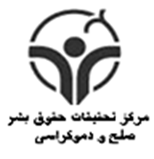 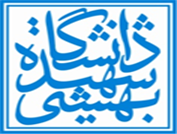 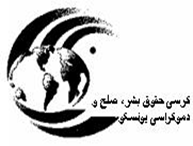 مرکز و کرسی حقوق بشر، صلح و دموکراسی یونسکو برگزار می کند: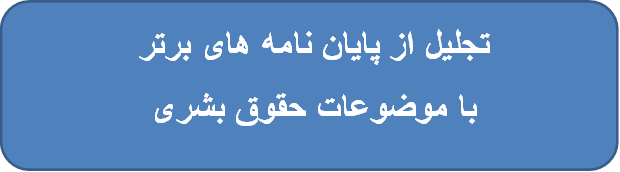 با حضور و سخنرانی :دکتر حسین میر محمد صادقی- رئیس مرکز و کرسی حقوق بشر، صلح و دموکراسیدکتر نادر نوروزی- معاون ارتباطات و خدمات علمی مرکز و کرسی حقوق بشر، صلح و دموکراسیسه شنبه 9 تیر  ماه 1394ساعت 16:00 الی 18:00